Аппликация «Огород»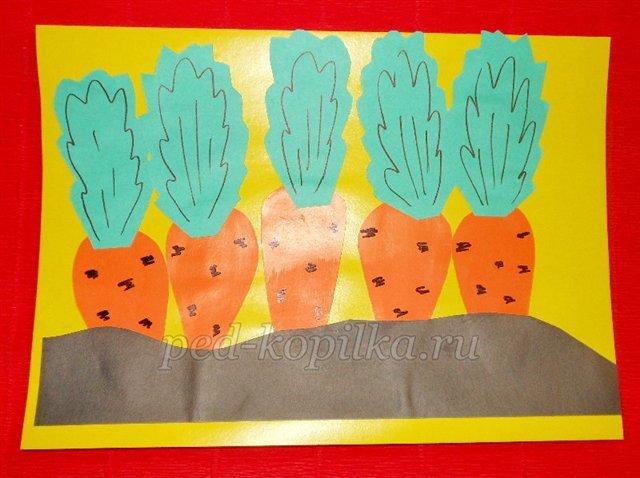 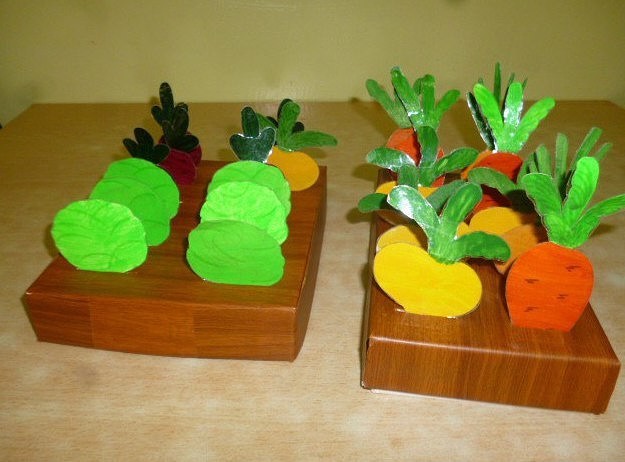 